Dominicusnieuws november 2016SchooltijdenVorig schooljaar hebben we het vijf gelijke dagenrooster voorgesteld. Daar was vorig jaar te veel commotie over om tot een besluit te komen. Er kwamen veel praktische punten (bezwaren en voordelen) naar boven. Wij hebben het onderwerp opnieuw opgepakt en willen aan de nieuwe indeling van de schooldagen ook onze toekomstvisie koppelen. Een aantal ouders (7 in totaal) heeft aangegeven mee te willen denken en praten over dit onderwerp. Donderdag 24 november was de eerste inspirerende bijeenkomst. De aanwezige ouders willen graag denktank zijn en gevolg geven aan hun gedachtes. Het vervolg is in januari afgesproken. De waarden die in deze bijeenkomst zijn benoemd, worden in een discussiestuk verwoord waarna we er inhoudelijk mee verder gaan. Sinterklaas en PietDe Goedheiligman is veilig in ons land aangekomen en in de St. Dominicusschool hangt een gezellige sfeer met vrolijke versiering en de lucht van zelfgebakken pepernoten. Wij vieren de verjaardag van de Sint op vrijdag 2 december. De Sint zal rond 9.00 uur zijn intrede maken op het plein terwijl de zwartepietenband een vrolijke noot speelt. Iedereen is van harte uitgenodigd om naar de intocht te komen kijken. Dit jaar zal er, net als in het Sinterklaasjournaal, een keur van ‘zwarte’ pieten zijn. Vanaf groep 5 maken de kinderen surprises die ze tussen 8:30 en 8:45 in de klas mogen zetten. Alle kinderen worden op de normale tijd in de klas verwacht, om vervolgens met hun leerkracht naar het plein te gaan om de Sint op te wachten. De kinderen van Cereol brengen vanaf 8:15 hun surprise in de klas en vertrekken samen met hun leerkracht richting Händelstraat. Ze zullen na de intocht weer teruglopen met hun leerkracht. We hebben die dag een continurooster en zijn om 14.15 uur uit. Op maandag 5 december hebben de kinderen een lesvrije dag i.v.m. een studiedag.Studiedag hoogbegaafdheid 22 novemberDeze  dag stond in het teken van werken met meer-, en hoogbegaafde kinderen. We hebben twee kenniscolleges georganiseerd, te weten Kleuters met een ontwikkelingsvoorsprong voor de onderbouw en Klassenmanagement/effectief lesgeven voor de midden- en bovenbouw. Het was een interessante dag waarbij we als team veel handvatten kregen aangereikt om (alle) kinderen op een goede manier uit te dagen en te begeleiden in hun werk en hun denken.Uit het teamInge Misere van groep 3C is inmiddels bevallen van dochter Lily. Beiden maken het goed.Evelien Sparidaens van 1/2F  wordt tijdens de laatste werkweken voor haar zwangerschapsverlof bijgestaan door Manon van den Hoven. Als zij met verlof gaat dan neemt Manon de taak helemaal over.In groep 4b komt Margreet Hamoen als extra leerkracht in plaats van Christine Everink werken. Dit omdat Claudia Hannink nog niet geheel hersteld is. Claudia zal in de komende periode haar werkzaamheden weer gaan uitbreiden.InspectierapportHet inspectierapport naar aanleiding van het inspectiebezoek van vorig jaar is inmiddels klaar en gepubliceerd. Onze school heeft haar onderwijs goed op orde en de resultaten zijn naar verwachting. De inspecteur was onder de indruk van de veilige en plezierige sfeer bij ons op school. Wel kregen we de aanbeveling om voor een bepaalde aanpak te kiezen bij pesten. Dit gaan we doen met de Kanjertraining, waarin het hele team geschoold zal worden in de loop van dit schooljaar. Het volledige rapport kunt u vinden op onze site onder downloads. Uit de MROp dinsdag  8 november is de MR bijeen geweest. Belangrijke punten die zijn besproken zijn het pietenbeleid en het protocol plaatsen en herverdelen (samenvoegen) groepen. Dit laatste document moet op een aantal punten nog verfijnd worden en zal in de volgde vergadering opnieuw worden ingebracht. Als de MR met dit aangepaste beleid heeft ingestemd zal het op de website worden gepubliceerd. Wat betreft de pietendiscussie volgen wij de lijn van het Sinterklaasjournaal. Voor de andere onderwerpen verwijzen wij u naar het verslag dat na de volgende vergadering (24 januari) zal worden gepubliceerd op de site.DomiduifDe Domiduif is het voormalig clubhuis van de duivenvereniging, midden in het park Oog in Al. De school huurt dat als extra locatie om er natuuronderwijs en extra activiteiten te kunnen organiseren. Dat begint zijn invulling te krijgen. Onlangs heeft groep 5A er een circuit gehouden met zes verschillende onderdelen, waaronder een natuuropdracht, tekenopdracht, proefjes en pepernoten bakken. Het is de bedoeling dat andere groepen uit de middenbouw volgen.De groepen 7 en 8 zijn gestart met de 1e creatieve circuit in o.a. de Domiduif.  De kinderen konden kiezen uit 12 verschillende workshops. Naast de leerkrachten gaven ook een aantal ouders een workshop. Alle 120 kinderen zijn ingedeeld bij een keuze uit hun top 3. De kinderen waren in kleine groepjes intensief bezig. De workshops varieerden van 2D figuurzagen, van oude kledingstukken iets nieuws naaien tot Stop-Motion filmpjes maken en perspectief tekenen. Bij beide circuits was veel ouderhulp, fantastisch!Stichting tekenen voor kinderen op bezoek
Op 25 november was Dolph Paulsen, de sneltekenaar van de stichting tekenen voor kinderen op bezeoek. Hij vertegenwoordigt één van de drie goede doelen die we dit jaar als school steunen.Dolph heeft in 5 klassen kunnen laten zien wat hij doet voor kinderen die in het ziekenhuis liggen. Hij maakt een praatje en dan maakt hij een mooie tekening voor ze. In recordtijd heeft hij vanmorgen 140 tekeningen gemaakt voor alle kinderen uit de klassen waar hij op bezoek was.Het stimuleerde de kinderen ook om zelf aan de gang te gaan met tekenwerk! Op de foto’s zie je hem aan het werk en symbolisch het bedrag in ontvangst nemen.www.tekenenvoorkinderen.nl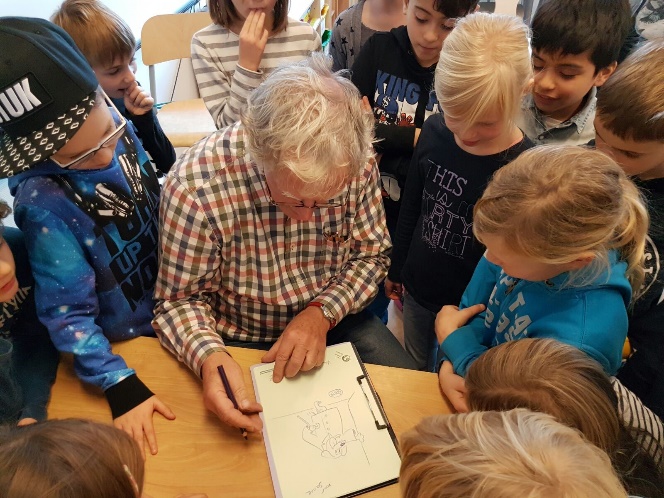 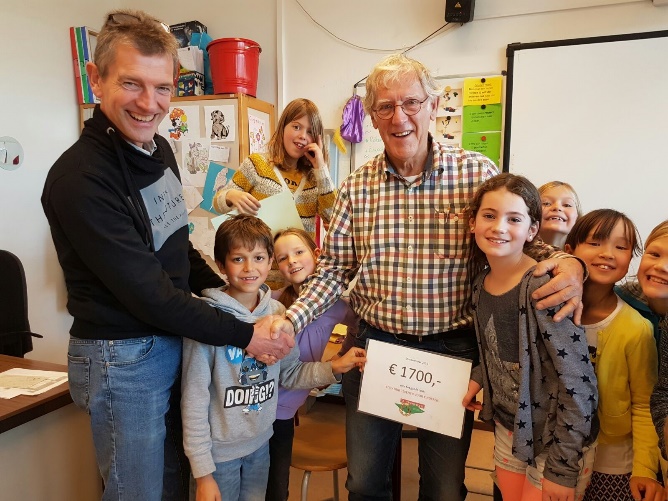 